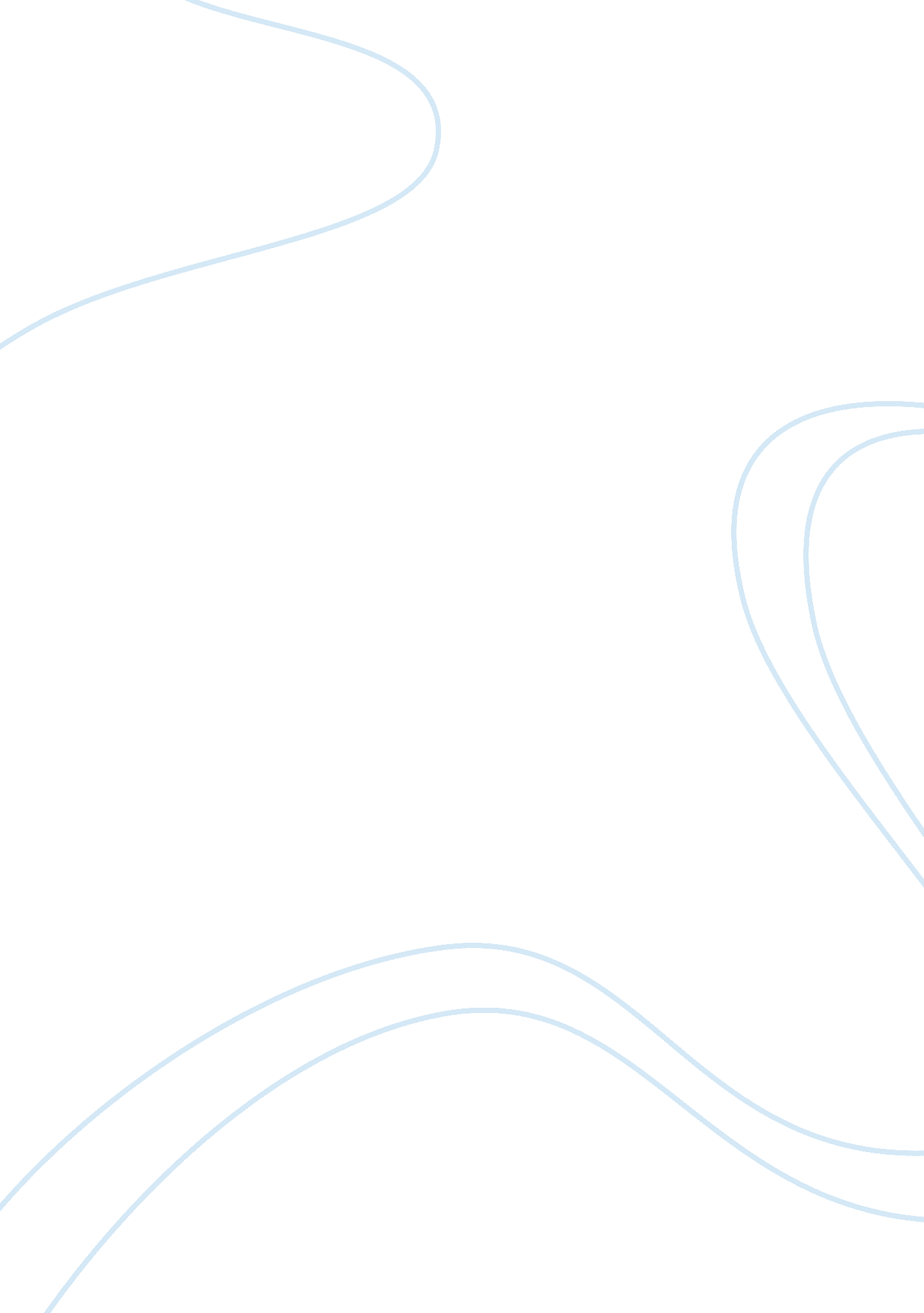 Cyber crime and identify theftLaw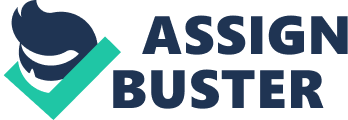 Often times, it has been seen that individuals invade the user content on the web, hack websites and crack codes just for satisfying their own whims. At other times, the competitors or rival groups are behind such heinous attacks (Rider, 2001). What is most important is how well these cyber crimes are being engaged in the first place. If these bring out the results for the intended hackers and criminals as they ought to be called, then the element of crime is indeed a magnanimous one. 
The theory that describes it best is related with the criminal psychology where such behaviors are studied in detail to find out where the morally wrong issue has come in from and what could be done to thwart the basis of failure which exists within the realms of the cyber age and technology (Broadhurst, 2006). Such theories, in essence, dictate the basis of finding out where the society is going wrong and what collective good is required at the end of the day. 